Botanical NameCommon NameAcorus gramineus 'Oborozuki'Golden Sweet FlagAcorus gramineus 'Pusillus minimus Aureus'Japanese Sweet FlagAndropogon gerardiiBig BluestemAndropogon gerardii 'Indian Warrior'Indian Warrior Big BluestemAnemanthele lessonianaPheasant's Tail GrassArrhenatherum elatius var. bulbosum 'Variegatum'Bulbous Oat GrassBouteloua gracilis 'Blonde Ambition'Blonde Ambition Blue GramaBriza mediaQuaking GrassBromus inermis 'Skinner's Gold'Skinner's Gold BromeCalamagrostis brachytrichaKorean Feather Reed GrassCalamagrostis x acutiflora 'Avalanche'Avalanche Feather Reed GrassCalamagrostis x acutiflora 'Eldorado'Eldorado Feather Reed GrassCalamagrostis x acutiflora 'Karl Foerster'Foerster's Feather Reed GrassCalamagrostis x acutiflora 'Overdam'Overdam Feather Reed GrassCarex buchananii 'Firefox'™Firefox Leatherleaf SedgeCarex comans 'Bronze'Bronze New Zealand Hair SedgeCarex comans 'Frosty Curls'Frosty Curls SedgeCarex dipsacea 'Olive'Autumn SedgeCarex elata 'Bowles Golden'Bowles Golden SedgeCarex flagellifera 'Bronzita'TMBronzitaTM SedgeCarex glauca 'Blue Zinger'Blue Zinger SedgeCarex laxiculmis 'Hobb' (Bunny BlueTM)Bunny Blue Creeping SedgeCarex morrowii 'Gold Band'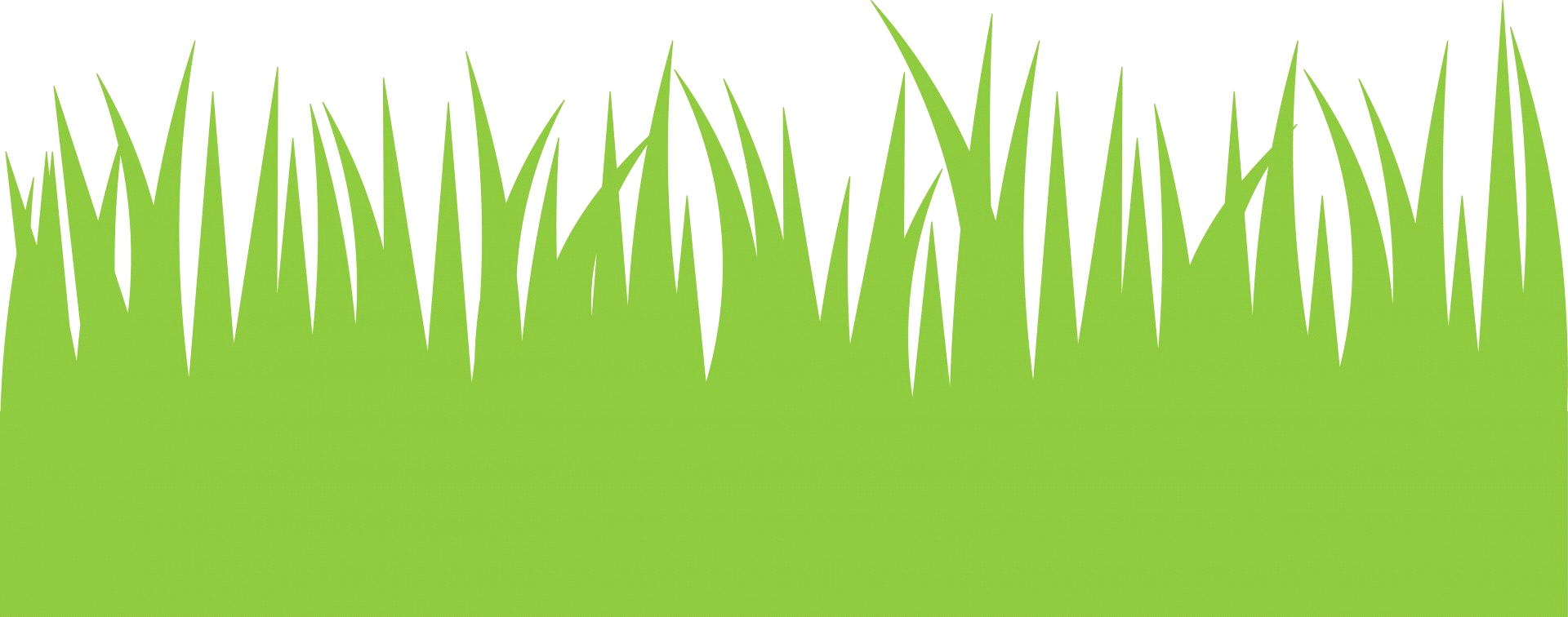 Golden Variegated SedgeCarex morrowii 'Ice Ballet'Ice Ballet SedgeBotanical NameCommon NameCarex morrowii 'Ice Dance'Japanese SedgeCarex muskingumensis 'Little Midge'Dwarf Palm SedgeCarex oshimensis EverColor® 'Everillo'Everillo Ornamental SedgeCarex oshimensis EverColor® 'Everlime'Everlime Ornamental SedgeCarex oshimensis 'Evergold'Evergold Weeping SedgeCarex secta var. tenuiculmis 'Cappuccino'New Zealand Hair SedgeCarex testaceaPrairie FireTM SedgeCarex trifida 'Rekohu Sunrise'Rekohu Sunrise SedgeChasmanthium latifoliumNorthern Sea OatsCortaderia richardiiToetoe GrassCortaderia selloanaWhite Pampas GrassCortaderia selloana 'Blue Bayou'Dwarf Blue Pampas GrassCortaderia selloana 'Patagonia'Patagonia Pampas GrassCortaderia selloana 'Pumila'Dwarf Pampas GrassCortaderia selloana 'Rosea'Pink Pampas GrassCymbopogon citratusLemon GrassCyperus involucratus 'Baby Tut®'Umbrella GrassCyperus papyrus 'King Tut®'Egyptian PapyrusDeschampsia cespitosa 'Goldtau'Gold Dew Tufted Hair GrassDeschampsia cespitosa 'Northern Lights'Northern Lights Tufted Hair GrassDeschampsia flexuosa 'Aurea'
(also known as 'Tatra Gold')Golden Wavy Hair GrassElymus magellanicusBlue WheatgrassEquisetum hyemaleScouring RushBotanical NameCommon NameFestuca glauca 'Beyond Blue'Beyond Blue FestucaFestuca glauca 'Blue Fox'Blue Fox FescueFestuca glauca 'Blue Glow'Blue Glow FescueFestuca glauca 'Boulder Blue'Boulder Blue FescueFestuca glauca 'Elijah Blue'Blue FescueFestuca glauca 'Pepindale Blue'Pepindal Blue FescueFestuca glauca 'Silver Lining'Silver Lining Blue FescueFestuca idahoensis 'Siskiyou Blue'Blue Idaho FescueHakonechloa macra 'All Gold'All Gold Hakone GrassHakonechloa macra 'Aureola'Golden Variegated Hakone GrassHelictotrichon sempervirensBlue Oat GrassImperata cylindrica 'Red Baron'Japanese Blood GrassIsolepis cernuaFibre-Optics GrassJuncus effusus 'Unicorn'Unicorn Soft RushJuncus inflexus 'Blue Medusa'Blue Medusa RushLeymus arenarius 'Blue Dune'Blue Dune Sea Lyme GrassLeymus arenarius 'Findhorn'Findhorn Blue Lyme GrassLeymus condensatus 'Canyon Prince'Canyon Prince Giant RyeLibertia perigrinansNew Zealand IrisLiriope muscari 'Big Blue'Blue Lily TurfLiriope spicata 'Silver Dragon'Silver Dragon LilyturfLuzula nivea 'Lucius'Snowy WoodrushMilium effusum 'Aureum'Golden Wood MilletBotanical NameCommon NameMiscanthus giganteusGiant Chinese Silver GrassMiscanthus giganteus 'Lottum'Lottum Giant Chinese Silver GrassMiscanthus 'Purpurascens'Purple Flame GrassMiscanthus sinensis 'Adagio'Adagio Japanese Silver GrassMiscanthus sinensis 'Agassiz Red'Agassiz Red Japanese Silver GrassMiscanthus sinensis 'Cosmopolitan'Cosmopolitan Japanese Silver GrassMiscanthus sinensis 'Flamingo'Flamingo Japanese Silver GrassMiscanthus sinensis 'Ghana'Ghana Japanese Silver GrassMiscanthus sinensis 'Gold Bar'Gold Bar Japanese Silver GrassMiscanthus sinensis 'Gold Breeze'Gold Breeze Zebra GrassMiscanthus sinensis 'Goliath'Giant Japanese Silver GrassMiscanthus sinensis 'Gracillimus'Gracillimus Japanese Silver GrassMiscanthus sinensis 'Graziella'Graziella Japanese Silver GrassMiscanthus sinensis 'Grosse Fontäne'Grosse Fontäne Japanese Silver GrassMiscanthus sinensis 'Harrison Yellow'Harrison YellowMiscanthus sinensis 'Huron Sunrise'Huron Sunrise Japanese Silver GrassMiscanthus sinensis 'Little Kitten'Little Kitten Japanese Silver GrassMiscanthus sinensis 'Little Zebra'Miniature Zebra GrassMiscanthus sinensis 'Malepartus'Malepartus Japanese Silver GrassMiscanthus sinensis 'Morning Light'Morning Light Japanese Silver GrassMiscanthus sinensis 'Oktoberfest'Oktoberfest Japanese Silver GrassMiscanthus sinensis 'Rigoletto'Rigoletto Japanese Silver GrassBotanical NameCommon NameMiscanthus sinensis 'Rotsilber'Red Japanese Silver GrassMiscanthus sinensis 'Silberfeder'Silver Feather Japanese Silver GrassMiscanthus sinensis 'Variegatus'Variegated Japanese Silver GrassMiscanthus sinensis 'Yaku Jima'Dwarf MiscathusMiscanthus sinensis 'Zebrinus'Zebra GrassMolinia caerulea 'Moorflamme'Purple Moor GrassMolinia caerulea ssp. arundinacea 'Skyracer'Skyracer Moor GrassMolinia caerulea 'Strahlenquelle'Fountain Spray Moor GrassMolinia caerulea 'Variegata'Variegated Moor GrassMuhlenbergia capillaris 'Fast Forward'Fast Forward Muhly GrassOphiopogon japonicusMondo GrassOphiopogon japonicus 'Nana'Dwarf Mondo GrassOphiopogon japonicus 'Silver Mist'Silver Mist Mondo GrassOphiopogon planiscapus 'Green'Green Mondo GrassOphiopogon planiscapus 'Nigrescens'Black Mondo GrassOryza sativa 'Black Madras'Purple-Leaved RicePanicum virgatum 'Blood Brothers'Blood Brothers Red Switch GrassPanicum virgatum 'Cloud Nine'Cloud Nine Switch GrassPanicum amarum 'Dewey Blue'Bitter Switch GrassPanicum virgatum 'Dallas Blues'Dallas Blues Switch GrassPanicum virgatum 'Heavy Metal'Heavy Metal Switch GrassPanicum virgatum 'Hot Rod'Hot Rod Switch GrassPanicum virgatum 'Little Red Gem'Little Red Gem Switch GrassBotanical NameCommon NamePanicum virgatum 'Northwind'Northwind Switch GrassPanicum virgatum 'Prairie Fire'Prairie Fire Red Switch GrassPanicum virgatum 'Prairie Flame'Prairie FlamePanicum virgatum 'Prairie Sky'Prairie Sky Switch GrassPanicum virgatum 'Red Sunset'Red Sunset Red Switch GrassPanicum virgatum 'Ruby Ribbons'Ruby Ribbons Switch GrassPanicum virgatum 'Shenandoah'Shenandoah Switch GrassPanicum virgatum 'Thundercloud'Thundercloud Switch GrassPennisetum alopecuroides 'Burgundy Bunny'Burgundy Bunny Miniature Fountain GrassPennisetum alopecuroides 'Foxtrot'Foxtrot Fountain GrassPennisetum alopecuroides 'Hameln'Dwarf Fountain GrassPennisetum alopecuroides 'Little Bunny'Miniature Fountain GrassPennisetum alopecuroides 'Little Honey'Little Honey Fountain GrassPennisetum alopecuroides 'Moudry'Black Fountain GrassPennisetum alopecuroides 'Piglet'Piglet Fountain GrassPennisetum alopecuroides 'Red Head'Red Head' Fountain GrassPennisetum glaucum 'Purple Baron'Purple Baron Ornamental MilletPennisetum messaicum 'Red Bunny Tails'Red Bunny Tails Fountain GrassPennisetum orientale 'Karley Rose'Karley Rose Fountain GrassPennisetum purpureum 'First Knight'First Knight Napier GrassPennisetum purpureum 'Princess Molly'Princess Molly Napier GrassPennisetum purpureum 'Vertigo'®Pearl MilletPennisetum setaceumPink Fountains GrassBotanical NameCommon NamePennisetum setaceum 'Rubrum'Purple Fountain GrassPennisetum x advena 'Cherry Sparkler'Cherry Sparkler Fountain GrassPennisetum x advena 'Fireworks'Fireworks Fountain GrassPennisetum spathiolatumSlender Veldt GrassPennisetum x advena 'Sky Rocket'Sky Rocket Fountain GrassPhalaris arundinacea 'Strawberries and Cream'Strawberries and Cream Ribbon GrassSaccharum ravennaeRavenna GrassSchizachyrium scoparium 'Prairie Blues'Prairie Blues Little BluestemSchizachyrium scoparium 'Smoke Signal'Smoke Signal Little BluestemSchizachyrium scoparium 'The Blues'Little BluestemSchizachyrium scoparium 'Twilight Zone'Twiglight Zone Little BluestemSchoenoplectus tabernaemontani 'Zebrinus'Zebra BulrushSesleria autumnalisAutumn Moor GrassSorghastrum nutans 'Indian Steel'Indian GrassSorghastrum nutans 'Sioux Blue'Sioux Blue Indian GrassSpodiopogon sibiricusSiberian Graybeard GrassSporobolus heterolepisPrairie DropseedStipa calamagrostisSilver Spike GrassStipa giganteaGiant Feather GrassStipa tenuissimaAngel's Hair GrassStipa tenuissima 'Wind Whispers'Wind Whispers Feather GrassUncinia rubra 'Belinda's Find'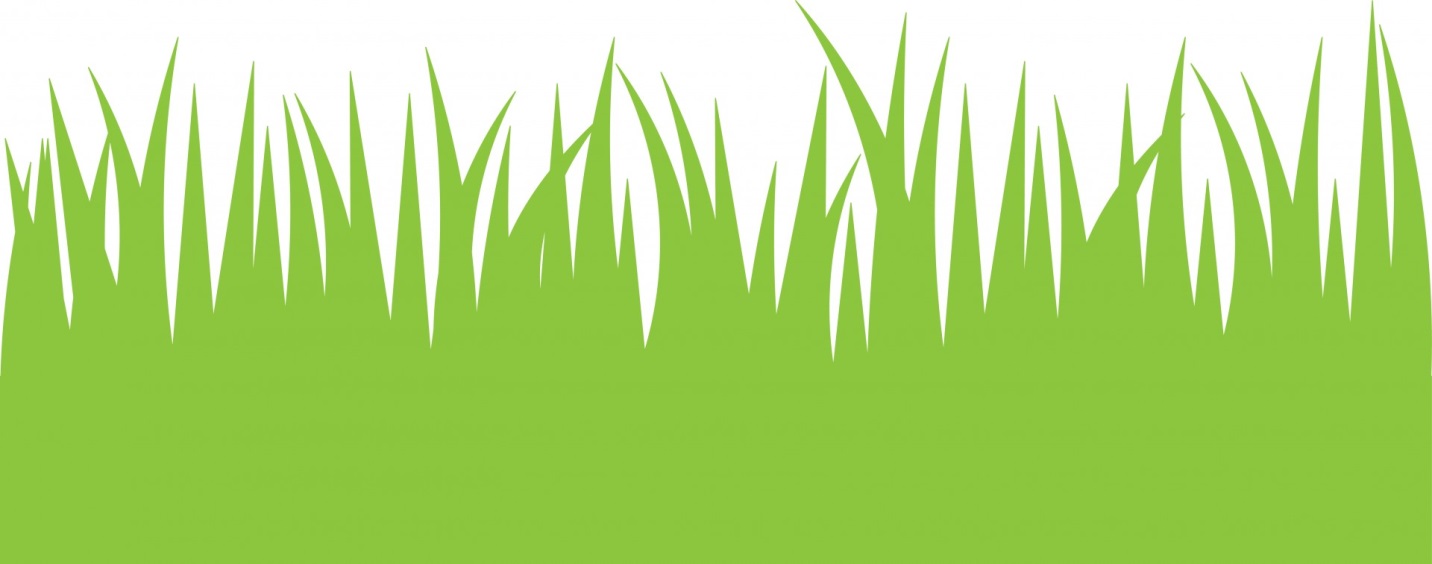 Belinda's Find Hook SedgeZea mays japonica 'Field of Dreams'Field of Dreams Ornamental Corn